Nr sprawy: WO.271.53.2017.ZP    Zamawiający: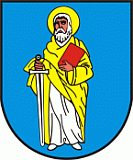 Gmina Krobiaul. Rynek 163-840 Krobiawww.krobia.plDane wykonawcyOświadczenie wykonawcyo posiadaniu doświadczenia niezbędnego do realizacji przedsięwzięcia opisanego w postępowaniu pn. „ Przebudowa i budowa gminnych ciągów komunikacyjnych w Krobi: ul. Sobieskiego, ul. Wiosenna, ul. Korczaka, ul. Odrodzenia, ul. Kopernika, ul. Zachodnia, ul. Cicha, ul. Kwiatowa, ul. Południowa oraz ul. Targowa w formule partnerstwa publiczno-prywatnego”Wykonawca oświadcza, że w ciągu ostatnich 5 lat realizował prace w zakresie budowy lub modernizacji dróg publicznych.Wykaz zrealizowanych prac:Podpis WykonawcyNazwa WykonawcyAdres WykonawcyNIPZamawiającyWartość zamówieniaOpis realizowanych pracOkres realizacjidata, miejscowośćpodpis osoby upoważnionej